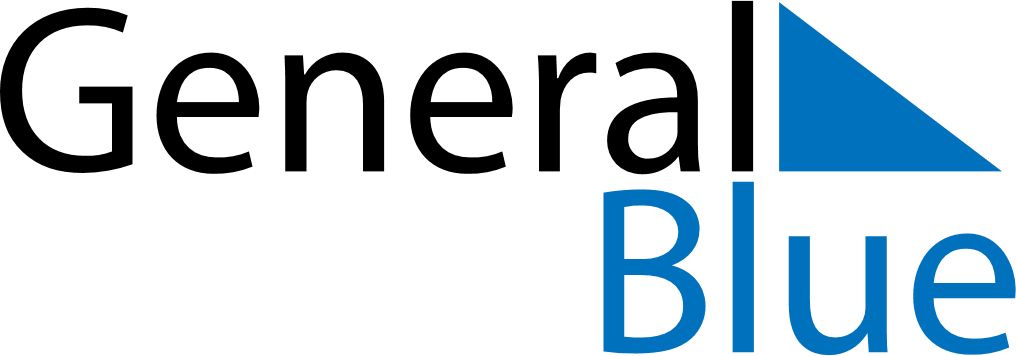 Cabo Verde 2029 HolidaysCabo Verde 2029 HolidaysDATENAME OF HOLIDAYJanuary 1, 2029MondayNew Year’s DayJanuary 13, 2029SaturdayDemocracy DayJanuary 20, 2029SaturdayHeroes’ DayFebruary 13, 2029TuesdayShrove TuesdayFebruary 14, 2029WednesdayAsh WednesdayMarch 30, 2029FridayGood FridayApril 1, 2029SundayEaster SundayMay 1, 2029TuesdayLabour DayJune 1, 2029FridayChildren’s DayJuly 5, 2029ThursdayIndependence DayAugust 15, 2029WednesdayAssumptionSeptember 12, 2029WednesdayNational DayNovember 1, 2029ThursdayAll Saints’ DayDecember 25, 2029TuesdayChristmas Day